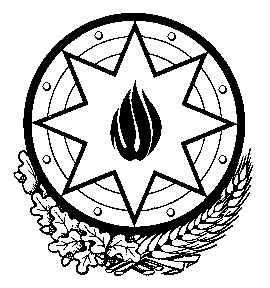 Azərbaycan Respublikasının Xarici İşlər NazirliyiMinistry of Foreign Affairs of the Republic of AzerbaijanViza almaq üçün ərizə-anketApplication  for visaQeyd: Blankı doldurarkən çap hərflərindən istifadə edin. Note: Use block letters to fill the application form.1. Soyadınız (pasportda olduğu kimi)/ Surname (as in passport): SURNAME1. Soyadınız (pasportda olduğu kimi)/ Surname (as in passport): SURNAME1. Soyadınız (pasportda olduğu kimi)/ Surname (as in passport): SURNAME2. Adınız (pasportda olduğu kimi)/ Name (as in passport): FIRST NAME2. Adınız (pasportda olduğu kimi)/ Name (as in passport): FIRST NAME2. Adınız (pasportda olduğu kimi)/ Name (as in passport): FIRST NAME3. Adınız və ya soyadınız dəyişilibmi? (əgər dəyişilibsə, nə zaman və əvvəlki adınızı və ya soyadınızı göstərin)Has your name or surname been changed? (if changed, when and your previous name or surname): NO3. Adınız və ya soyadınız dəyişilibmi? (əgər dəyişilibsə, nə zaman və əvvəlki adınızı və ya soyadınızı göstərin)Has your name or surname been changed? (if changed, when and your previous name or surname): NO3. Adınız və ya soyadınız dəyişilibmi? (əgər dəyişilibsə, nə zaman və əvvəlki adınızı və ya soyadınızı göstərin)Has your name or surname been changed? (if changed, when and your previous name or surname): NO4. Doğulduğunuz tarix (gün, ay, il) / Date of birth(day, month, year): DD/MM/YEAR5. Doğulduğunuz yer / Place of birth: CITY, COUNTRY6. Vətəndaşlığınız /Citizenship:CITIZENSHIP7. Vətəndaşlığınız dəyişilibmi? (əgər dəyişilibsə, nə zaman və əvvəlki vətəndaşlığınızı göstərin)Has your citizenship been changed? (if yes, when and previous citizenship):NO7. Vətəndaşlığınız dəyişilibmi? (əgər dəyişilibsə, nə zaman və əvvəlki vətəndaşlığınızı göstərin)Has your citizenship been changed? (if yes, when and previous citizenship):NO7. Vətəndaşlığınız dəyişilibmi? (əgər dəyişilibsə, nə zaman və əvvəlki vətəndaşlığınızı göstərin)Has your citizenship been changed? (if yes, when and previous citizenship):NO8. Cinsiniz / Sex:Kişi / Male:  X Qadın / Female:           9. Pasportunuzun və ya sərhədkeçməsənədinizin nömrəsi və seriyası / Number and serial of passport or travel document: PASS N:10.        Pasportunuzun        və        yasərhədkeçmə  sənədinizin  verildiyi yer (ölkə, şəhər) / Place of issue (country, city) of passport or travel document: PLACE OF ISSUE11. Pasportunuzun və  ya  sərhədkeçmə sənədinizinnövü / Type of passport or travel document: Ümumvətəndaş / Ordinary XXidməti / ServiceDiplomatik / DiplomaticDigər / Other  	12. Verilmə tarixi (gün, ay, il) / Dateof issue (day, month, year):DD/MM/YEAR13.  Etibarlıdır (gün,  ay,  il)  /  Validuntil (day, month, year):DD/MM/YEAR14. Son beş ildə aldığınız vizalar / Other visas issued during the past five years: COUNTRY, COUNTRY14. Son beş ildə aldığınız vizalar / Other visas issued during the past five years: COUNTRY, COUNTRY14. Son beş ildə aldığınız vizalar / Other visas issued during the past five years: COUNTRY, COUNTRY15. Ailə vəziyyətiniz / Marital status:Evli / Married        XSubay / Single Dul / WidowedBoşanmış / Divorced16.   Hal-hazırkı   ünvanınız   /   Fullpresent address: PRESENT ADDRESS 17.  Ev  telefon  nömrəniz  /  Homephone number:N: 00…….18.  İş  yeriniz   və   ixtisasınız  /   Occupation  andspecialty: OCCUPATION19.  Azərbaycana  nə  vaxt  gəlməyiplanlaşdırırsınız   /   When   are   you going to come to Azerbaijan:DD/MM/YEAR19.  Azərbaycana  nə  vaxt  gəlməyiplanlaşdırırsınız   /   When   are   you going to come to Azerbaijan:DD/MM/YEAR20.  Nəqliyyat  vasitəsi  (əgər  minikavtomobildirsə, nömrəsi) / Type of transport (if it is a car, license number):Airplane21. Son məntəqəniz (ölkə, şəhər) / Final destination (country, city):BAKU, AZERBAIJAN 21. Son məntəqəniz (ölkə, şəhər) / Final destination (country, city):BAKU, AZERBAIJAN 21. Son məntəqəniz (ölkə, şəhər) / Final destination (country, city):BAKU, AZERBAIJAN 22. Səfərin müddəti (gün) / Durationof a visit (days): 30  DAYS23. Azərbaycana nə vaxtsa səfər elmisinizmi? / Have you ever visited Azerbaijan?:Bəli / YesXeyr / No    Səfər etdiyiniz təqdirdə, nə vaxt? / If yes, when?24. Nə vaxtsa, Azərbaycan vizası almısınızmı? / Have you ever been issued a visa to Azerbaijan?Bəli / YesXeyr / No   XNə vaxt? / When?Haradan (ölkə, şəhər)? / Where(country, city)?Sonuncu vizanın nömrəsi / Number of last visa:24. Nə vaxtsa, Azərbaycan vizası almısınızmı? / Have you ever been issued a visa to Azerbaijan?Bəli / YesXeyr / No   XNə vaxt? / When?Haradan (ölkə, şəhər)? / Where(country, city)?Sonuncu vizanın nömrəsi / Number of last visa:25. Sizə nə vaxtsa, Azərbaycan vizasının verilməsində etiraz olunubmu? / Have you ever been refused a visa to Azerbaijan?Bəli / YesXeyr / No   XNə vaxt? / When?26. İctimai təhlükə yarada biləcək infeksiyaya tutulmusunuzmu? Did you suffer from any infectious disease dangerous for publichealth?Bəli / YesXeyr / No  XTəsdiq olduqda, adı: / If  yes, name:26. İctimai təhlükə yarada biləcək infeksiyaya tutulmusunuzmu? Did you suffer from any infectious disease dangerous for publichealth?Bəli / YesXeyr / No  XTəsdiq olduqda, adı: / If  yes, name:26. İctimai təhlükə yarada biləcək infeksiyaya tutulmusunuzmu? Did you suffer from any infectious disease dangerous for publichealth?Bəli / YesXeyr / No  XTəsdiq olduqda, adı: / If  yes, name:26. İctimai təhlükə yarada biləcək infeksiyaya tutulmusunuzmu? Did you suffer from any infectious disease dangerous for publichealth?Bəli / YesXeyr / No  XTəsdiq olduqda, adı: / If  yes, name:27. Nə vaxtsa cinayət məsuliyyətinə cəlb olunmusunuzmu? / Have you ever been charged of any criminal offences anywhere?Bəli / YesXeyr / No     XNə vaxt? / When?27. Nə vaxtsa cinayət məsuliyyətinə cəlb olunmusunuzmu? / Have you ever been charged of any criminal offences anywhere?Bəli / YesXeyr / No     XNə vaxt? / When?27. Nə vaxtsa cinayət məsuliyyətinə cəlb olunmusunuzmu? / Have you ever been charged of any criminal offences anywhere?Bəli / YesXeyr / No     XNə vaxt? / When?27. Nə vaxtsa cinayət məsuliyyətinə cəlb olunmusunuzmu? / Have you ever been charged of any criminal offences anywhere?Bəli / YesXeyr / No     XNə vaxt? / When?28. Ermənistan Respublikası tərəfindən işğal olunmuş Azərbaycan Respublikasının Dağlıq Qarabağ bölgəsinə səfər etmisinizmi? /Have you ever visited Nagorno Karabakh region of the Republic of Azerbaijan occupied by the Republic of Armenia?Bəli / YesXeyr / No      XSəfər etdiyiniz təqdirdə, nə vaxt? / If yes, when?28. Ermənistan Respublikası tərəfindən işğal olunmuş Azərbaycan Respublikasının Dağlıq Qarabağ bölgəsinə səfər etmisinizmi? /Have you ever visited Nagorno Karabakh region of the Republic of Azerbaijan occupied by the Republic of Armenia?Bəli / YesXeyr / No      XSəfər etdiyiniz təqdirdə, nə vaxt? / If yes, when?28. Ermənistan Respublikası tərəfindən işğal olunmuş Azərbaycan Respublikasının Dağlıq Qarabağ bölgəsinə səfər etmisinizmi? /Have you ever visited Nagorno Karabakh region of the Republic of Azerbaijan occupied by the Republic of Armenia?Bəli / YesXeyr / No      XSəfər etdiyiniz təqdirdə, nə vaxt? / If yes, when?28. Ermənistan Respublikası tərəfindən işğal olunmuş Azərbaycan Respublikasının Dağlıq Qarabağ bölgəsinə səfər etmisinizmi? /Have you ever visited Nagorno Karabakh region of the Republic of Azerbaijan occupied by the Republic of Armenia?Bəli / YesXeyr / No      XSəfər etdiyiniz təqdirdə, nə vaxt? / If yes, when?29. Səfərinizin məqsədi / Purpose of your trip:Rəsmi / Official İşgüzar / Business Turizm / Tourism  √                    Əmək / Employment Təhsil / EducationMüalicə / Medical treatmentElmi-mədəni-idman / Scientific-cultural-sportsŞəxsi səfər / Private visit29. Səfərinizin məqsədi / Purpose of your trip:Rəsmi / Official İşgüzar / Business Turizm / Tourism  √                    Əmək / Employment Təhsil / EducationMüalicə / Medical treatmentElmi-mədəni-idman / Scientific-cultural-sportsŞəxsi səfər / Private visit30. Vizanın növü / Type of visa:Giriş / Entry       XTranzit / Transit31. Girişin sayı / Number of entries:Birdəfəlik / Single   Xİkidəfəlik / Double Çoxdəfəlik / Multiple32. Sizi Azərbaycana dəvət edən təşkilatın, hüquqi şəxsin fəaliyyət istiqaməti və ya dəvət edən şəxsin statusu / Direction of activity of organization , juridicial person inviting you to Azerbaijan or the status of the inviting person :Dövlət / GovernmentQHT / Nongovernmental organizationKommersiya / Business      - tikai ja taisam gada vīzu !!!!√Humanitar / HumanitarianAzərbaycan Respublikası vətəndaşı / The citizen of the Republic of AzerbaijanAzərbaycan Respublikasında daimi yaşayan əcnəbi / The foreigner constantly living in the Republic of AzerbaijanƏməkçi miqrant / The employed migrant32. Sizi Azərbaycana dəvət edən təşkilatın, hüquqi şəxsin fəaliyyət istiqaməti və ya dəvət edən şəxsin statusu / Direction of activity of organization , juridicial person inviting you to Azerbaijan or the status of the inviting person :Dövlət / GovernmentQHT / Nongovernmental organizationKommersiya / Business      - tikai ja taisam gada vīzu !!!!√Humanitar / HumanitarianAzərbaycan Respublikası vətəndaşı / The citizen of the Republic of AzerbaijanAzərbaycan Respublikasında daimi yaşayan əcnəbi / The foreigner constantly living in the Republic of AzerbaijanƏməkçi miqrant / The employed migrant32. Sizi Azərbaycana dəvət edən təşkilatın, hüquqi şəxsin fəaliyyət istiqaməti və ya dəvət edən şəxsin statusu / Direction of activity of organization , juridicial person inviting you to Azerbaijan or the status of the inviting person :Dövlət / GovernmentQHT / Nongovernmental organizationKommersiya / Business      - tikai ja taisam gada vīzu !!!!√Humanitar / HumanitarianAzərbaycan Respublikası vətəndaşı / The citizen of the Republic of AzerbaijanAzərbaycan Respublikasında daimi yaşayan əcnəbi / The foreigner constantly living in the Republic of AzerbaijanƏməkçi miqrant / The employed migrant32. Sizi Azərbaycana dəvət edən təşkilatın, hüquqi şəxsin fəaliyyət istiqaməti və ya dəvət edən şəxsin statusu / Direction of activity of organization , juridicial person inviting you to Azerbaijan or the status of the inviting person :Dövlət / GovernmentQHT / Nongovernmental organizationKommersiya / Business      - tikai ja taisam gada vīzu !!!!√Humanitar / HumanitarianAzərbaycan Respublikası vətəndaşı / The citizen of the Republic of AzerbaijanAzərbaycan Respublikasında daimi yaşayan əcnəbi / The foreigner constantly living in the Republic of AzerbaijanƏməkçi miqrant / The employed migrant33. Sizi Azərbaycana dəvət edən təşkilatın, hüquqi və ya fiziki şəxsin tam adı, ünvanı və telefonu / Full name , address and phone number of organization, juridicial or physical person inviting you to Azerbaijan: ATSTĀT TUKŠU- MĒS PAŠI PAREIZI AIZPILDĪSIM !!!!33. Sizi Azərbaycana dəvət edən təşkilatın, hüquqi və ya fiziki şəxsin tam adı, ünvanı və telefonu / Full name , address and phone number of organization, juridicial or physical person inviting you to Azerbaijan: ATSTĀT TUKŠU- MĒS PAŠI PAREIZI AIZPILDĪSIM !!!!33. Sizi Azərbaycana dəvət edən təşkilatın, hüquqi və ya fiziki şəxsin tam adı, ünvanı və telefonu / Full name , address and phone number of organization, juridicial or physical person inviting you to Azerbaijan: ATSTĀT TUKŠU- MĒS PAŠI PAREIZI AIZPILDĪSIM !!!!34. Azərbaycanda qalacağınız ünvan / Address of the place of your stay in Azerbaijan: HOTEL NAMEHOTEL ADDRESS:
HOTEL TELEPHONE:34. Azərbaycanda qalacağınız ünvan / Address of the place of your stay in Azerbaijan: HOTEL NAMEHOTEL ADDRESS:
HOTEL TELEPHONE:34. Azərbaycanda qalacağınız ünvan / Address of the place of your stay in Azerbaijan: HOTEL NAMEHOTEL ADDRESS:
HOTEL TELEPHONE:35. Səfərinizi kim maliyyələşdirir? / Who will payfor your visit?MYSELF36. Azərbaycanda işləmək fikriniz varmı? /Doyou intend to be employed in Azerbaijan?Bəli / YesXeyr / No       √37. Azərbaycanda təhsil almaqfikriniz varmı? / Do you intend to study in Azerbaijan?Bəli / YesXeyr / No       √38. Pasportunuza qeyd olunan 16 yaşına çatmayan və sizinlə səfərdə olan şəxslər / Children under 16 years or persons included onyour passport and who will travel with you to Azerbaijan:38. Pasportunuza qeyd olunan 16 yaşına çatmayan və sizinlə səfərdə olan şəxslər / Children under 16 years or persons included onyour passport and who will travel with you to Azerbaijan:38. Pasportunuza qeyd olunan 16 yaşına çatmayan və sizinlə səfərdə olan şəxslər / Children under 16 years or persons included onyour passport and who will travel with you to Azerbaijan:39. Mən təsdiq edirəm ki, ərizədə göstərilən sualları oxuyub başa düşdüm və düzgün cavab verdim. Başa düşürəm ki, hər hansı yalnışməlumat nəticəsində mənə viza verilməsindən imtina edilə bilər / I certify that I read, understood and correctly responded to all questions set forth in this application. I understand that any false or misinformation may result in the refusal of a visa to AzerbaijanTarix / Date DD/MM/YEAR	Ərizəçinin imzası / Signature of applicant YOUR NAME, SURNAME	Yer / Place  PLACE39. Mən təsdiq edirəm ki, ərizədə göstərilən sualları oxuyub başa düşdüm və düzgün cavab verdim. Başa düşürəm ki, hər hansı yalnışməlumat nəticəsində mənə viza verilməsindən imtina edilə bilər / I certify that I read, understood and correctly responded to all questions set forth in this application. I understand that any false or misinformation may result in the refusal of a visa to AzerbaijanTarix / Date DD/MM/YEAR	Ərizəçinin imzası / Signature of applicant YOUR NAME, SURNAME	Yer / Place  PLACE39. Mən təsdiq edirəm ki, ərizədə göstərilən sualları oxuyub başa düşdüm və düzgün cavab verdim. Başa düşürəm ki, hər hansı yalnışməlumat nəticəsində mənə viza verilməsindən imtina edilə bilər / I certify that I read, understood and correctly responded to all questions set forth in this application. I understand that any false or misinformation may result in the refusal of a visa to AzerbaijanTarix / Date DD/MM/YEAR	Ərizəçinin imzası / Signature of applicant YOUR NAME, SURNAME	Yer / Place  PLACEXİDMƏTİ QEYDLƏR / FOR OFFICIAL USE ONLYƏrizənin qəbul edilmə tarixi:	Viza:	Vizanın kateqoriyası: Verildi:			Adi Etiraz edildi		Xidməti DiplomatikVerilmə tarixi:	Etibarlıdır (gün, ay, il):Əlavə olaraq aşağıdakı sənədlər qəbul edilmişdir:•  qəbul edən tərəfin (hüquqi və ya fiziki şəxsin) Azərbaycan Respublikasının dövlət dilində vəsatətinin əsli;• vəsatət təqdim edən hüquqi şəxsin Nizamnaməsi və ya Azərbaycan Respublikasının qanunvericiliyinə uyğun qeydiyyatdan keçməsi barədə şəhadətnamənin surəti, qəbul edən fiziki şəxsin şəxsiyyətini təsdiq edən sənədin surəti;• biometrik identifikasiya tələblərinə uyğun 2 ədəd fotoşəkil (3,5 X 4,5)• biometrik identifikasiya tələblərinə uyğun əl-barmaq izləri;• müvafiq icra hakimiyyəti orqanı tərəfindən təhsil müəssisəsinə daxil olma faktını təsdiq edən sənəd;• son məntəqəyə getmək üçün viza;• sağlamlıq barədə tibbi arayış;•  ölkədə əmək fəaliyyəti ilə məşğul olmaq üçün icazə;• tibbi sığorta;•  ölkəyə girmək və ölkədə qalmaq üçün lazım olan maliyyə vəsaitinin olmasını sübut edən sənədlər;• dövlət rüsumunun ödənilməsi barədə qəbz.Qeyd:XİDMƏTİ QEYDLƏR / FOR OFFICIAL USE ONLYƏrizənin qəbul edilmə tarixi:	Viza:	Vizanın kateqoriyası: Verildi:			Adi Etiraz edildi		Xidməti DiplomatikVerilmə tarixi:	Etibarlıdır (gün, ay, il):Əlavə olaraq aşağıdakı sənədlər qəbul edilmişdir:•  qəbul edən tərəfin (hüquqi və ya fiziki şəxsin) Azərbaycan Respublikasının dövlət dilində vəsatətinin əsli;• vəsatət təqdim edən hüquqi şəxsin Nizamnaməsi və ya Azərbaycan Respublikasının qanunvericiliyinə uyğun qeydiyyatdan keçməsi barədə şəhadətnamənin surəti, qəbul edən fiziki şəxsin şəxsiyyətini təsdiq edən sənədin surəti;• biometrik identifikasiya tələblərinə uyğun 2 ədəd fotoşəkil (3,5 X 4,5)• biometrik identifikasiya tələblərinə uyğun əl-barmaq izləri;• müvafiq icra hakimiyyəti orqanı tərəfindən təhsil müəssisəsinə daxil olma faktını təsdiq edən sənəd;• son məntəqəyə getmək üçün viza;• sağlamlıq barədə tibbi arayış;•  ölkədə əmək fəaliyyəti ilə məşğul olmaq üçün icazə;• tibbi sığorta;•  ölkəyə girmək və ölkədə qalmaq üçün lazım olan maliyyə vəsaitinin olmasını sübut edən sənədlər;• dövlət rüsumunun ödənilməsi barədə qəbz.Qeyd:XİDMƏTİ QEYDLƏR / FOR OFFICIAL USE ONLYƏrizənin qəbul edilmə tarixi:	Viza:	Vizanın kateqoriyası: Verildi:			Adi Etiraz edildi		Xidməti DiplomatikVerilmə tarixi:	Etibarlıdır (gün, ay, il):Əlavə olaraq aşağıdakı sənədlər qəbul edilmişdir:•  qəbul edən tərəfin (hüquqi və ya fiziki şəxsin) Azərbaycan Respublikasının dövlət dilində vəsatətinin əsli;• vəsatət təqdim edən hüquqi şəxsin Nizamnaməsi və ya Azərbaycan Respublikasının qanunvericiliyinə uyğun qeydiyyatdan keçməsi barədə şəhadətnamənin surəti, qəbul edən fiziki şəxsin şəxsiyyətini təsdiq edən sənədin surəti;• biometrik identifikasiya tələblərinə uyğun 2 ədəd fotoşəkil (3,5 X 4,5)• biometrik identifikasiya tələblərinə uyğun əl-barmaq izləri;• müvafiq icra hakimiyyəti orqanı tərəfindən təhsil müəssisəsinə daxil olma faktını təsdiq edən sənəd;• son məntəqəyə getmək üçün viza;• sağlamlıq barədə tibbi arayış;•  ölkədə əmək fəaliyyəti ilə məşğul olmaq üçün icazə;• tibbi sığorta;•  ölkəyə girmək və ölkədə qalmaq üçün lazım olan maliyyə vəsaitinin olmasını sübut edən sənədlər;• dövlət rüsumunun ödənilməsi barədə qəbz.Qeyd: